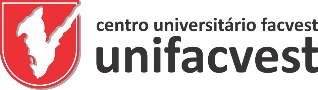 CENTRO UNIVERSITÁRIO FACVEST-UNIFACVESTPRÓ-REITORIA DE PESQUISA E EXTENSÃO1 NOME:_____________________________________________________________1.1 CURSO:_________________________________________________1.2 E-MAIL: (                                                    )1.3 TELEFONE: (                                                 )2 TITULAÇÃO: (                                                 )3 TÍTULO DO PROJETO: _____________________________________________________________________